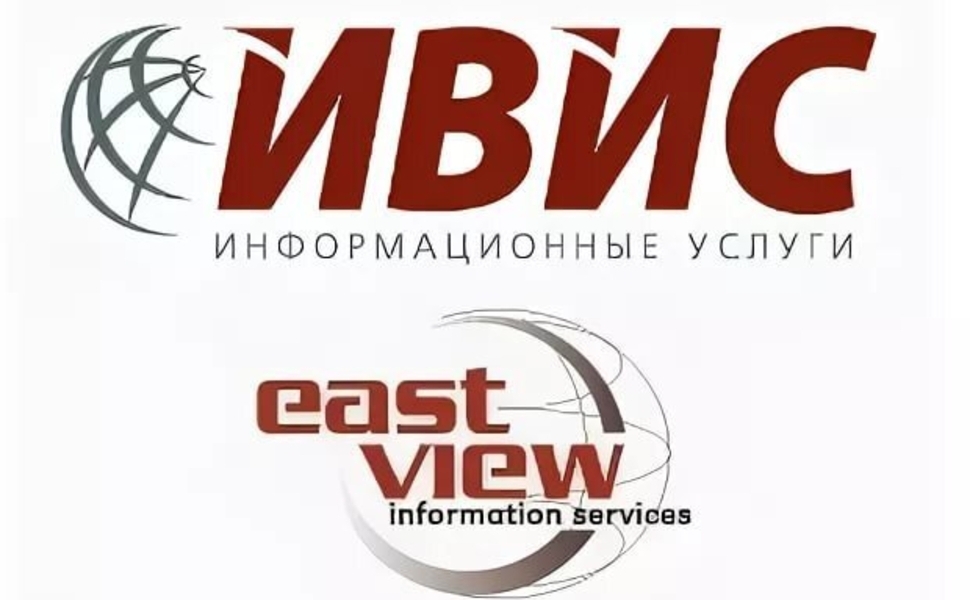 Подписка на 1 полугодие 2024 годаЖурналы (электронный вариант)Ссылка для доступа к ресурсу: https://dlib.eastview.com Доступны архивы на журналы из подписки прошлых лет:Информация для преподавателей:       Библиотека ОмГА принимает заказы на периодические издания на 2 полугодие 2024 года.№ п/пНазвание изданияПериодичностьПериодичностьНачало архиваКонец архива1BRICS Law Journal44201420232Studia Litterarum44201820233Аутизм и нарушения развития. Autism and Developmental Disorders44201420234Библиосфера44200520235Вестник Ассоциации вузов туризма и сервиса22202020226Вестник государственного и муниципального управления44201920237Вестник Московского государственного университета культуры и искусств66202320238Вестник МГИМО-Университета66201920239Вестник Московского университета. Сер.06. Экономика662009202310Вестник Московского университета. Сер.08. История662009202311Вестник Московского университета. Серия 10. Журналистика662009202312Вестник Пензенского государственного университета442018202313Вестник Поволжского института управления662018202314Вестник славянских культур442023202315Вестник Томского государственного университета12122023202316Вестник Томского государственного университета. История662023202317Вестник Томского государственного университета. Культурология и искусствоведение442023202318Вестник Томского государственного университета. Право442023202319Вестник Томского государственного университета. Филология662023202320Вестник Томского государственного университета. Философия. Социология. Политология662023202321Вестник Томского государственного университета. Экономика442023202322Вопросы государственного и муниципального управления442017202323Вопросы журналистики222023202324Вопросы инновационной экономики442017202325Вопросы истории12121945202326Вопросы лексикографии442023202327Вопросы управления662018202328Вопросы философии12122000202429Вопросы экономики12122006202430Высшее образование в России12122018202331Государственное и муниципальное управление. Ученые записки442017202332Государство, религия, церковь в России и за рубежом442012202333Гуманитарный вектор442014202334Два века русской классики442023202335Дефектология662018202336Достоевский и мировая культура. Филологический журнал442023202337Жанры речи442020202338Журналист442011202339Ибероамериканские тетради442023202340Известия высших учебных заведений. Поволжский регион. Гуманитарные науки442018202341Известия высших учебных заведений. Поволжский регион. Общественные науки442018202342Известия Саратовского университета. Новая серия. Серия Акмеология образования. Психология развития442020202343Известия Саратовского университета. Новая серия. Серия: История. Международные отношения442020202344Известия Саратовского университета. Новая серия. Серия: Социология. Политология442020202345Известия Саратовского университета. Новая серия. Серия: Философия. Психология. Педагогика442020202346Известия Саратовского университета. Новая серия. Серия Экономика. Управление. Право442020202347Имагология и компаративистика222023202348Интеграция образования / Integration of Education442017202349Информатика и образование662011202350Клиническая и специальная психология. Clinical and special psychology44 2014202351Консультативная психология и психотерапия. Counseling Psychology and Psychotherapy44 2014202352Концепт: философия, религиоведение, культура44 2023202353Культура и образование44 2023202354Культура культуры44 2014202355Культурно-историческая психология. Cultural-Historical Psychology44 2014202356Литература двух Америк22 2023202357Манускрипт1212 2020202358Московский журнал международного права = Moscow Journal Of International Law44 2019202359Музыкальный альманах Томского Государственного университета22 2023202360Муниципалитет: экономика и управление44 2019202361Наука. Общество. Государство44 2018202362Научный вестник Омской академии МВД России44 2014202363Педагогика1212 1999202364Педагогика. Вопросы теории и практики1212 2020202365Политическая наука44 2018202366Право и управление. XXI век44 2019202367Практический маркетинг1212 2020202368Прикладная информатика662006202369Проблемы истории, филологии, культуры44 2015202370Психологическая наука и образование662014202371Психологический журнал662000202372Психология и право. Psychology and Law44 2014202373Психопедагогика в правоохранительных органах44 2014202374Регион: системы, экономика, управление44 2019202375Российская история662000202376Российский внешнеэкономический вестник1212 2017202377Северо-Кавказский юридический вестник44 2017202378Сервис plus44 2017202379Сибирские исторические исследования442023202380Сибирский психологический журнал442023202381Современная зарубежная психология. Journal of Modern Foreign Psychology44 2014202382Социальная психология и общество. Social Psychology and Society442014202383Социологические исследования1212 2000202384Социология власти44 2019202385Социум и власть44 2019202386Среднерусский вестник общественных наук66 2019202387Текст. Книга. Книгоиздание332023202388Уголовная юстиция222023202389Университетское управление: практика и анализ44 2021202390Управление персоналом4040 2011202491Управленческое консультирование1212 2018202392Филологические науки в МГИМО442019202393Финансовая аналитика: проблемы и решения442013202394Финансовый журнал66 2020202395Школьные технологии66 2011202396Экономика. Профессия. Бизнес44 2023202397Экспериментальная психология. Experimental Psychology44 2014202398Язык и культура44 20142023№ п/пНазвание изданияПериодичность(в год)Начало архиваКонец архива1Аудиторские ведомости4201220212Вестник МГУ. Сер.18. Социология и политология4200920213Воспитание и обучение детей с нарушениями развития82018 20214Госзакупки.ру12201320215Дошкольное воспитание12202020216Дошкольная педагогика10201920207Здравоохранение РФ6200320208Кадровые решения12202020209Маркетинг в России и за рубежом62011202010Менеджмент в России и за рубежом 62011202111Отечественный журнал социальной работы42020202112ПОЛИС. Политические исследования 62000202013Пожарная безопасность42018201914Специальное образование42012201915Справочник руководителя учреждения культуры  1220132019		16Справочник старшего воспитателя дошкольного учреждения122013201917Управление начальной школой122013202118Филологические науки62011 202119Финансы1220112021